Tagesaufgabe vom 03.04.2020 im Fach Englisch----------------------------------------------------------------------------------------------------------------------------------The clock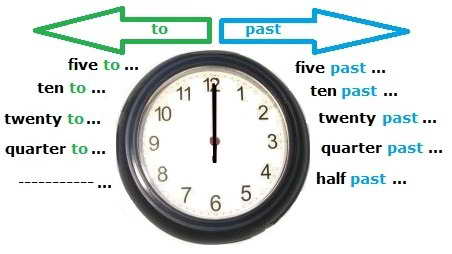 Nur die volle Stunde wird im Englischen mit o'clock geschrieben und gesprochen: It's two o'clock, it's three o'clock, it's eleven o'clock.Möglichkeit die Minuten zu sagenVon der 1. Minute bis zur 30. Minute benutzt man past (deutsch : nach). Von der 31. Minute bis zur vollen Stunde benutzt man to (deutsch: vor).Möglichkeit die Minuten zu sagenIt's five thirty-nine (5:39). It's ten-oh-three (10:03).
Tipp: Einfacher ist es bei der Uhrzeit, die erste Möglichkeit mit past und to gut zu lernen.Um die Uhrzeit in vormittags und nachmittags zu trennen, benutzt man für die englische Uhrzeit am (ante meridiem) und pm (post meridiem).
Es ist 10 Uhr morgens: 	It′s 10 o'clock am. 		Oder: It's 10 am.Es ist 10 Uhr abends: 	It's 10 o'clock pm. 		Oder: It's 10pm.Aufgabe								6 pts/________Aufgabe	ganze Stunden angeben				5pts/____Aufgabe  halbe Stunden angeben				3pts/_____Im Englischen gibt es nur half past (eine halbe Stunde nach)Beispiele:It's half past one.	Es ist halb zwei.
It's half past three.	Es ist halb vier.
It's half past seven.	Es ist halb acht.
It's half past eight	Es ist halb neun.Aufgabe 	viertel Stunden angeben			5pts/____Im Englischen gibt es quarter past (eine Viertelstunde nach ...) und quarter to (eine Viertelstunde vor ...) Beispiele:It's a quarter past seven. 	Es ist viertel nach sieben.
It's a quarter past eight.	Es ist viertel nach acht.
It's a quarter to one.		Es ist viertel vor eins.
It's a quarter to three.		Es ist viertel vor drei.Aufgabe gemischte Zeitangaben			5pts/_____Beispiele:It's six past two. 			Es ist 6 Minuten vor zwei Uhr.It's twelve past six.		Es ist 12 Minuten nach sechs Uhr.
It's twenty-five to one. 		Es ist fünfundzwanzig Minuten vor eins.It's ten to one.			Es ist zehn Minuten vor eins.Lies die Informationen auf der ersten Seite und hake ab, ob die Aussagen richtig (correct) oder falsch (wrong) sind.N°Correctwrongo´clock verwendet man für alle Uhrzeitangaben1avon der 1. Minute bis zur 30. Minute benutzt man past1bto bedeutet nach1cStatt „It´s five thirty-nine“ kann man auch sagen „It´s five-oh-thirty-nine“ 1dam  bedeutet post meridiam1eam verwendet man für Zeitangaben am Vormittag1fEnglisch - die Uhrzeit, die volle Stunde. Englisch - die Uhrzeit, die volle Stunde. Schreibe die Uhrzeit in die Lücke. Sieh dir zuerst das Beispiel an.Schreibe die Uhrzeit in die Lücke. Sieh dir zuerst das Beispiel an.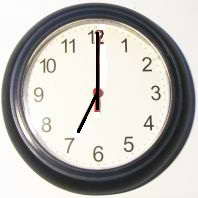 It's clock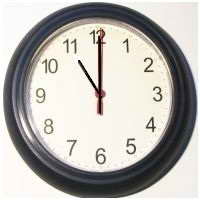  It's .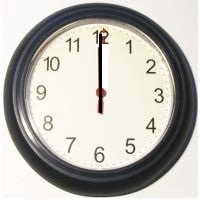 It's .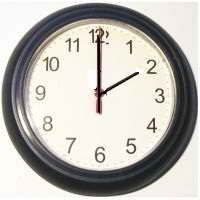 It's .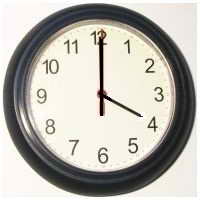 It's .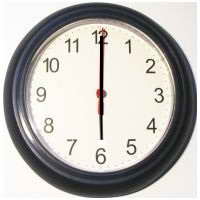 It's .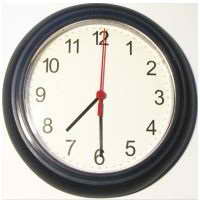 It's .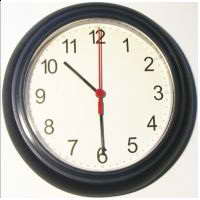 It's .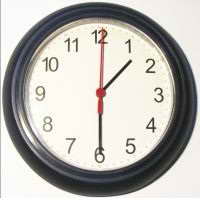 It's .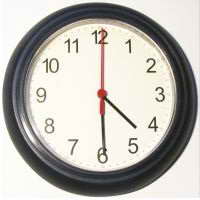 It's .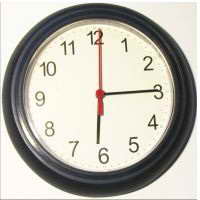 It's a .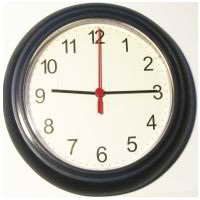 It's a .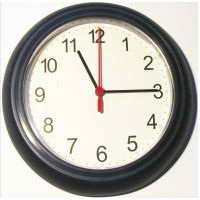 It's a .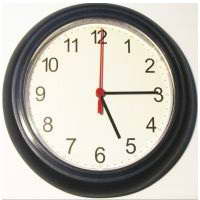 It's a .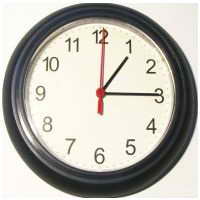 It's a .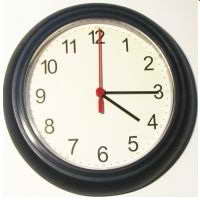 It's a .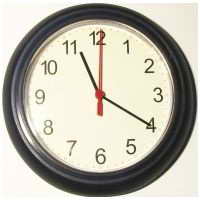 It's It's .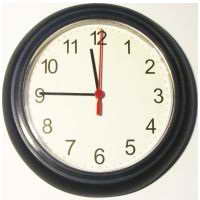 It's .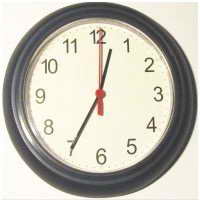 It's .It's .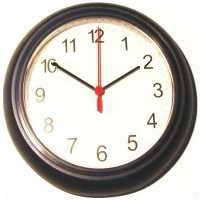 It's 